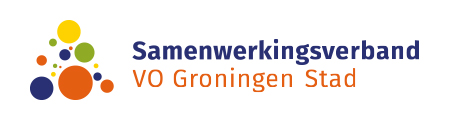 Preventief Ambulant Traject (PAT) - ter voorkoming van een TLVSamenvatting beleid Er bestaat de mogelijkheid van preventieve ambulante inzet t.b.v. voorkomen van een TLVWe leggen daarin verbinding naar het vsoDe voorwaarde is dat bij een plaatsing vso er een positieve zienswijze van het vso aan vooraf gaatVanuit een PAT is er prioriteit bij aanvraag TLV en plaatsing binnen RENN4 (bij positieve zienswijze)De ECT-er speelt een rol bij de start en bij de evaluatiesEr is een mogelijkheid tot verzwaarde inzet OPP vanuit vergoeding van het SwVEr is een standaard verbinding met VO WIJ en een actieve rol van Jeugdhulp indien betrokkenToelichtingHet PAT is een maatregel die drempelverlagend werkt voor ouders en scholen om een leerling met een vso perspectief of twijfel daarover, toch in het regulier onderwijs op te nemen, dan wel te behouden voor het regulier onderwijs. Het betreft preventieve inzet t.b.v. een eventuele definitieve aanvraag TLV. Het dossier van de leerling t.b.v. de werkelijke inzet voor een TLV aanvraag is derhalve in het bezit van het vso. In het OPP wordt dit beschreven en daardoor is het onderwerp van gesprek met ouder(s) en leerling.Indien het PAT niet het gewenste resultaat heeft wordt de leerling bij de aanvraag van een TLV met een daaraan verbonden plaatsing met prioriteit behandeld bij RENN4. Indien RENN4 plaatsen beschikbaar heeft, kan een vlotte schakeling worden gerealiseerd. Er aan vooraf gaat een positieve zienswijze van RENN4.De verbinding met het vso (voorwaardelijk bij inzet van PAT) willen we realiseren door de aan de school verbonden ECT-er in de startsituatie en in evaluerende zin een rol te geven. In overleg met de school worden het startgesprek en de evaluaties gepland. Hierbij is het bijvoorbeeld mogelijk om, afhankelijk van de hulpvraag, de expertise van het vso in te zetten bij observaties als die van belang zijn. De regiefunctie ligt bij de school van inschrijving. Observaties worden bij voorkeur uitgevoerd door de orthopedagoog van de reguliere school en/of de ECT-er zelf. 
De leerling wordt preventief aangemeld bij de, aan de school verbonden, VO WIJ medewerker (voorwaarde bij de preventieve inzet). De VO WIJ medewerker zit dan ook bij voorkeur bij het startgesprek, net als bij de evaluaties. Als er sprake is van Jeugdhulp heeft de VO WIJ medewerker een verbindende rol. Jeugdhulp heeft indien mogelijk een actieve rol in de evaluaties.De school krijgt de mogelijkheid tot de inzet van een zwaarder arrangement, bovenop de OPP dat standaard bij een preventieve TLV wordt ingezet. De zwaardere inzet wordt via de ECT-er kortgesloten. Voorwaardelijk is dat wordt aangetoond dat er sprake is van extra inzet boven de aangevraagde inzet in de bekostigingsaanvraag/toekenning. Duidelijk moet zijn hoe de extra ondersteuning vorm gegeven gaat worden. Er zit een zekere begrenzing in middelen en duur van het arrangement die per casus worden afgewogen.In het geval van een op handen zijnde schakeling naar het vso heeft de ECT-er de verbindende rol. Voor de uiteindelijke plaatsing op het vso is een TLV nodig. Voorwaardelijk daarbij is de positieve zienswijze van het vso. 